Задания на понедельник 06.04.2020Обратную связь осуществляем по электронной почте           nshorina1967@mail.ru (без подчеркивания, пробелов, все с маленькой буквы)8 к Тема: Общий план строения и значение нервной системы. Вегетативная (автономная) нервная система. (параграфы 46,47 в старых учебниках)1. Прочитайте текст параграфа 46 учебника , запиши столбиком значение нервной системы:1) обеспечивает согласованность работы органов и систем органов;2) 3) 2.  Используя электронный учебник изучи строение нервной системы (стр.178) и посмотри учебный фильм: https://infourok.ru/videouroki/241https://www.youtube.com/watch?v=UQeBP__I7jY3) 1. Найди определение рефлекса и запиши его.      2. Зарисуйте схему рефлекторной дуги. Подпишите звенья рефлекторной дуги:рецептор; чувствительный нейрон; ЦНС,  исполнительный (двигательный) нейрон; вставочный нейрон, рабочий орган.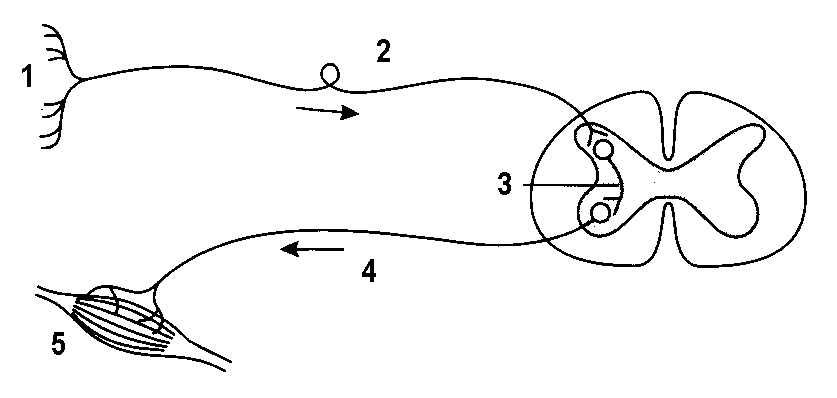 4) 1.4) 1.Выполни практическую работу "Действие прямых и обратных связей" (стр. 189)2. Запиши последовательность действия рефлексов5) Составь кластер (схему) "Строение нервной системы"6) Для самоконтроля выполни тест. https://testedu.ru/test/biologiya/8-klass/nervnaya-sistema.html7) Прочитайте текст параграфа 47. Изучите таблицу и схемуОтветьте письменно на вопросы 1,2 к параграфу 47. 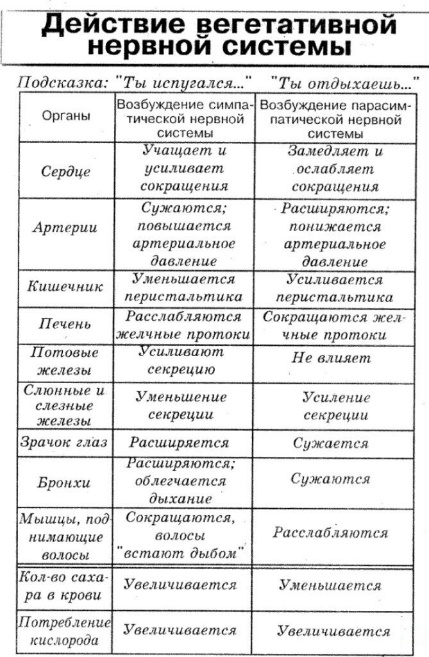 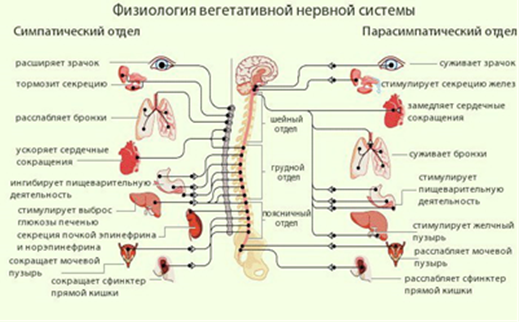 10 аИзучите параграф 8 (11 класс «Изменчивость признаков организма»). Составьте опорный конспект. Выпишите определение всех понятий. Ответьте устно на вопросы к параграфу.Составьте схемы «Виды изменчивости.»3. Дополните1. Мутации по характеру проявления:2. Мутации по адаптивному значению:3 Мутации по месту их возникновения:Мутации по характеру изменения генотипа: 4. Тест. Выбери один ответ из предложенных вариантов. Поясните свой выбор.1.Наследственная изменчивость1) мутационная 2) определенная 3) групповая 4) модификационная2. Употребление наркотиков оказывает вредное влияние на потомство, так как они вызывают1) нарушение психики 2) нарушение работы печени 3) изменение работы почек4) изменение генетического аппарата клетки3. Мутационная изменчивость, в отличие от модификационной,1) носит обратимый характер 2) передаётся по наследству3) характерна для всех особей вида 4) является проявлением нормы реакции признака4. Какие клетки называют полиплоидными1) содержащие больше двух наборов гомологичных хромосом2) полученные в результате гибридизации 3) содержащие многоаллельные гены4) полученные от скрещивания нескольких чистых линий5. Поворот участка хромосомы на 180 градусов относится к мутациям1) геномным 2) генным 3) хромосомным 4) точковым6 . Значение мутационной изменчивости для эволюции, в отличие от модификационной изменчивости, состоит в том, что она1) возникает сразу у большого числа особей 2) возникает только у отдельных особей3) передаётся по наследству 4) не передаётся по наследству7 К наследственной изменчивости не относится изменчивость1) индивидуальная 2) цитоплазматическая 3) модификационная 4) комбинативная8 Полиплоидные организмы возникают в результате1) геномных мутаций 2) модификационной изменчивости3) генных мутаций 4) комбинативной изменчивости9. К какому типу изменчивости относят появление коротконогости у овец1) цитоплазматической 2) комбинативной 3) мутационной 4) модификационной10Болезнь Дауна связана с появлением лишней 21-й пары хромосом в генотипе человека, поэтому подобное изменение называют1) соматической мутацией 2) геномной мутацией 3) полиплоидией 4) гетерозисомДополнительно для профильной группы:Параграф 29-30.(учебник Теремова)Знать определение всех понятий с.183, 190.6 кПовторите параграф 23 «Отдел Голосеменнные».  Дайте письменные ответы  на вопросы 1, 2 к п.23. Почему семенное размножение – прогрессивный шаг в эволюции растений?Изучите параграф 24 (прочитайте, перескажите текст, ответьте устно на вопросы к параграфу).Составьте опорный конспект  по следующему плану:А) Почему один и тот же отдел называют двумя разными названиями: Покрытосеменные или Цветковые?Б) Дайте общую характеристику отдела Цветковые растения (выпишите характерные признаки, используя текст параграфа и таблицу «Сравнительная характеристика покрытосеменных и голосеменных растений»)В)  Какие растения достигли более высокого уровня эволюционного развития? Почему? Какое это имеет значение?Г) Используя понятия: Покрытосеменные, класс Двудольные,  класс Однодольные, составьте схему.Д) Заполните таблицу «Сравнительная характеристика двудольных и однодольных растений»Рассмотрите рисунки. Определите к каким классам относятся данные растения? Ответ обоснуйте (т.е. объясните по каким признакам вы определили принадлежность растений к классу  Двудольные (Однодольные) ).а           б           в г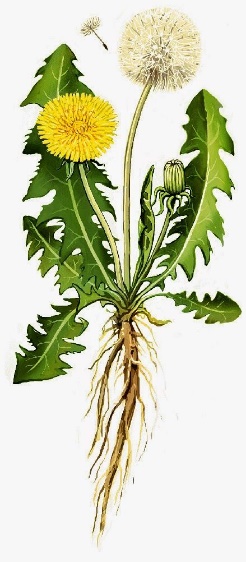 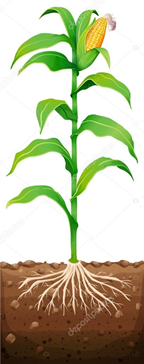 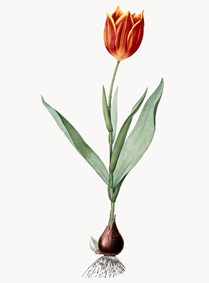 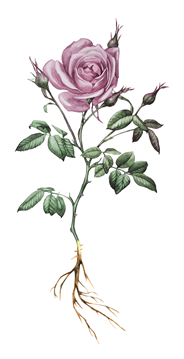 Найдите ошибки в приведенном тексте, исправьте их, укажите номера предложений, в которых они сделаны, запишите эти предложения без ошибок.1.Выделяют два типа цветковых растений: однодольные и двудольные. 2. Двудольные произошли от однодольных. 3. Зародыш однодольных состоит из зародышевого корешка, зародышевого стебелька, зародышевой почки, двух семядолей. 4. Листовые пластинки однодольных имеют параллельное и дуговое жилкование. 5. Корневая система двудольных — стержневая.9в, 9к       Задания на понедельник 06.04.2020Обратную связь осуществляем по электронной почте           nshorina1967@mail.ru (без подчеркивания, пробелов, все с маленькой буквы)Тема урока:    Основные направления эволюции.1 Повторите параграфы 38,39Ответьте на вопросы теста:1. В направлении возникновения новых видов в природе действует:А) наследственная изменчивость; Б) межвидовая борьба; В) естественный отбор; Г) искусственный отбор.2. Образование новых видов в природе происходит в результате: А) методического отбора; Б) искусственного отбора; В) деятельности человека; Г) взаимодействия движущих сил эволюции.3. Пример экологического (симпатрического) видообразования – это формирование:А) видов вьюрков на Галапагосских островах; Б) форм прострела: западной и восточной; В) многих культурных видов растений; Г) видов лютика: ползучего, едкого.4. При географическом видообразовании формирование нового вида происходит в результате: А) распада или расширения исходного ареала; Б) искусственного отбора; В) изоляции популяции внутри старого ареала; Г) дрейфа генов.5. Микроэволюция завершается образованием новых: А) семейств; Б) отрядов; В) видов; Г) популяций.6. При экологическом видообразовании в отличие от географического, новый вид возникает: А) в результате распада исходного ареала; Б) внутри старого ареала; В) в результате расширения исходного ареала; Г) внутри нового ареала.7. На образование новых видов в природе не влияет: А) мутационная изменчивость; Б) борьба за существование; В) естественный отбор; Г) модификационная изменчивость.8. Результатом макроэволюции является появление: А) новых видов; Б) новых видов и классов; В) новых классов и отрядов; Г) новых родов и видов.2.  Изучите параграф 40. В результате работы вы должны:А) Знать определения понятий: «прогресс», «регресс», «ароморфоз», «идиоадаптация», «дегенерация».      Б) Знать критерии прогресса и регресса;В) Знать пути достижения прогресса; Посмотрите презентацию https://uchitelya.com/biologiya/86331-prezentaciya-osnovnye-napravleniya-evolyucii-9-klass.html Выполните следующие задания.1. Используя учебник, запишите определения понятий «биологический прогресс» и «биологический регресс». 2. Заполните таблицу:3. Выпишите в тетрадь примеры видов животных и растений, находящихся в состоянии биологического регресса:Сосна обыкновенная, плаун булавовидный, лисица, волк, ланцетник, мамонтово дерево,  минога, хвощ полевой, тараканы, дуб черешчатый, уссурийский тигр, домовая мышь, муха обыкновенная, выхухоль.4. Прочитайте текст с.169 (характеристику ароморфоза). Запишите определение понятия в тетрадь.    Начертите в тетрадях таблицу.Выберите из перечня ароморфозы и впишите их в таблицу:Появление фотосинтезаВозникновение 4-х камерного сердца у птиц Появление покровительственной окраски у животных Исчезновение кишечника у ряда паразитических червей Возникновение плода у покрытосеменных Исчезновение корней у ряда растений-паразитов Возникновение приспособления у покрытосемянных растений к опылению ветром Формирование плоской формы тела у камбалы5. Прочитайте по учебнику характеристику идиоадаптаций. Запишите определение понятия в тетрадь. Продолжите заполнение таблицы. Выберите из перечня идиоадаптации и впишите их в таблицу.6. Запишите определение понятия «дегенерация» в тетрадь, используя текст учебника.Продолжите заполнение таблицы. Выберите из перечня примеры дегенераций и впишите их таблицу.7. Внимательно  прочитайте утверждения. В графе «ответы» напротив утверждений ставьте знаки «+», если утверждение верно и «-», если утверждение неверно.8. Поставьте против каждого пункта буквенное обозначение соответствующего направления эволюции:А – ароморфоз;И – идиоадаптация;Д – дегенерация.Основные пути эволюции растительного мираПриспособительные изменения, возникшие в ходе эволюции Возникновение хлорофилла.Возникновение фотосинтеза.Дифференциация слоевища на лист, стебель, корень.Возникновение ползучего стебля у земляники.Возникновение полового процесса.Появление проводящей ткани.Появление цветка у покрытосеменных.Утрата листьев и превращение их в колючки (у кактуса).Появление плода у покрытосеменных.Появление семян у голосеменных.Появление лазящего стебля у винограда и плюща.Появление крылышек и волосков на плодах клена и одуванчика.Появление зацепок на плодах репейника и чередыПоявление сочной мякоти в плодах малины и рябины.Утрата листьев, развитой корневой и сосудистой систем, околоцветника у ряски.Утрата корней, хлорофилла и листьев у повилики.Утрата тычинок и пестика в краевых цветках соцветия подсолнечника.Появление клубней у дикого картофеля.Творческие  задания (по желанию):В дополнительной литературе найдите новые для вас примеры биологического прогресса и регресса видов в связи с деятельностью человека, запишите их в тетрадь.Ребята, на оценку «3» можете составить опорный конспект по параграфу.Кто сдает ОГЭ выполняют все задания!!!!признакикласс Двудольныекласс Однодольные1 количество семядолей в семени2 тип корневой системы3 листья (простые, сложные)4 жилкование листьев5 цветокЧетырехчленный или пятичленный с двойным околоцветникомТрехчленный с простым околоцветником6 наличие камбия в стебле7 расположение проводящих пучков в стебле8 жизненные формы9 примерыПризнакиПрогрессРегресс1. Численность2. Размер ареала3. Количество видов и подвидов в популяции4. ПримерыАроморфозИдиоадаптацияДегенерация№УтверждениеОтвет1В ходе эволюции, вернувшиеся в воду наземные позвоночные (киты) стали рыбами.2Общая дегенерация связана с переходом к паразитическому или сидячему образу жизни.3После ароморфозов дальнейшее развитие группы идет по пути идиоадаптаций.4У паразитов наблюдается редукция органов размножения.5Дегенерация обеспечивает организмам возможность вхождения в новую среду.6Все направления эволюции в природе взаимосвязаны.7Дегенерация приводит к вымиранию вида.